Beste leerling,	geachte ouders,				                  Brussel, 27 april 2016Om onze blik op de wereld en onze eigen cultuur te verruimen, trekken we op  dinsdag 3 mei naar ANTWERPEN. Op deze dag plannen we trouwens voor elke klas activiteiten in of buiten onze school.De leerlingen van  3ECA, 3ECB1/2 , 3WET en 3HW hebben reeds gekozen voor een eigen ‘Antwaarps’ programma.  We vertrekken om 8.25 uur (bus) aan de school en we zullen rond 16.30 uur terug zijn op de Forumlaan.Uw zoon/dochter heeft voor een van de volgende pakketten gekozen:□ Modewandeling + Modemuseum □ MAS (Machtsvertoon, Tour) + Stadsexploratie□ MIDDELHEIM + Stadsexploratie□ FOTOMUSEUM : rondleiding en workshop + stadsexploratieDe leerlingen krijgen de tijd om te lunchen in de stad. Ofwel nemen zij hun eigen lunchpakket mee ofwel gaan ze ergens een hapje eten. Een weinig zakgeld kan geen kwaad.Tijdens de cultuurdag blijft het schoolreglement van toepassing. Bovendien verwachten we  tijdens de activiteiten een beleefde en gepaste houding. We hopen dat het een boeiende en leuke dag zal worden !De begeleidende leerkrachten.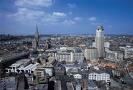 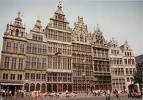 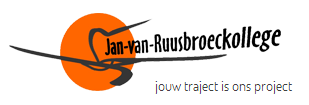 Jan-van-Ruusbroeckollege Forumlaan 4		1020 Brussel 